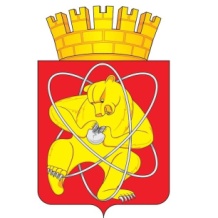 Городской округ «Закрытое административно – территориальное образование Железногорск Красноярского края»АДМИНИСТРАЦИЯ ЗАТО г. ЖЕЛЕЗНОГОРСКПОСТАНОВЛЕНИЕ18.04.2022                                                                                                                                         № 750г. ЖелезногорскОб определении управляющей организации для управления многоквартирным домом, расположенным по адресу: Красноярский край, ЗАТО Железногорск, г. Железногорск, ул. Узкоколейная, д. 25В соответствии со статьей 161 Жилищного кодекса Российской Федерации, постановлением Правительства Российской Федерации от 21.12.2018 № 1616 «Об утверждении Правил определения управляющей организации для управления многоквартирным домом, в отношении которого собственниками помещений в многоквартирном доме не выбран способ управления таким домом или выбранный способ управления не реализован, не определена управляющая организация, и о внесении изменений в некоторые акты Правительства Российской Федерации», постановлением Администрации ЗАТО г. Железногорск от 28.05.2019 № 1143 «Об утверждении Положения о порядке определения размера платы за содержание жилого помещения для управления многоквартирным домом, в отношении которого собственниками помещений в многоквартирном доме не выбран способ управления таким домом или выбранный способ управления не реализован, не определена управляющая организация», в целях определения управляющей организации, включенной в перечень организаций для управления многоквартирным домом, в отношении которого собственниками помещений в многоквартирном доме не выбран способ управления таким домом или выбранный способ управления не реализован, не определена управляющая организация, руководствуясь Уставом ЗАТО Железногорск, ПОСТАНОВЛЯЮ:1. Определить общество с ограниченной ответственностью «Востком» (ООО «Востком») управляющей организацией для управления многоквартирным домом, расположенным по адресу: Красноярский край, ЗАТО Железногорск, г. Железногорск, ул. Узкоколейная, д. 25, на период до заключения договора управления многоквартирным домом, но не более одного года.2. Установить перечень работ и (или) услуг по управлению многоквартирным домом, расположенным по адресу: Красноярский край, ЗАТО Железногорск, г. Железногорск, ул. Узкоколейная, д. 25, на период, установленный пунктом 1 настоящего постановления, согласно приложению к настоящему постановлению.3. Установить плату за содержание жилого помещения, расположенного в многоквартирном доме, находящемся по адресу: Красноярский край, ЗАТО Железногорск, г. Железногорск, ул. Узкоколейная, д. 25 на период, установленный пунктом 1 настоящего постановления, в размере 11,39 руб./кв.м общей площади жилого помещения в месяц.4. Предоставление коммунальных услуг по отоплению, холодному и горячему водоснабжению, водоотведению собственникам и пользователям помещений в указанном многоквартирном доме в период управления управляющей организацией ООО «Востком» осуществляется ресурсоснабжающей организацией ООО «КРАСЭКО-ЭЛЕКТРО», в соответствии с подпунктом «б» пункта 17 Правил предоставления коммунальных услуг собственникам и пользователям помещений в многоквартирных домах и жилых домов, утвержденных постановлением Правительства Российской Федерации от 06.05.2011 № 354 «О предоставлении коммунальных услуг собственникам и пользователям помещений в многоквартирных домах и жилых домов». 5. Управлению городского хозяйства Администрации ЗАТО г. Железногорск (А.Ф. Тельманова) в течение пяти рабочих дней со дня вступления в силу настоящего постановления уведомить всех собственников помещений  многоквартирного дома, расположенного по адресу: Красноярский край, ЗАТО Железногорск, г. Железногорск, ул. Узкоколейная, д. 25, об определении управляющей организации для управления многоквартирным домом ООО «Востком», об условиях договора управления многоквартирным домом, об условиях прекращения действия договора управления многоквартирным домом путем размещения информации в общедоступных местах помещений общего пользования указанного многоквартирного дома. 6. Управлению внутреннего контроля Администрации ЗАТО г. Железногорск (Е.Н. Панченко) довести настоящее постановление до сведения населения через газету «Город и горожане».7. Отделу общественных связей Администрации ЗАТО г. Железногорск (И.С. Архиповой) разместить настоящее постановление на официальном сайте городского округа «Закрытое административно-территориальное образование город Железногорск Красноярского края» в информационно-телекоммуникационной сети «Интернет».8. Контроль над исполнением настоящего постановления возложить на первого заместителя Главы ЗАТО г. Железногорск по жилищно-коммунальному хозяйству А.А. Сергейкина.9. Настоящее постановление вступает в силу после его официального опубликования, но не ранее  07.05.2022.Исполняющий обязанности ГлавыЗАТО г. Железногорск                                                                             А.А. Сергейкин Приложение   Приложение   Приложение  к постановлению                                                              Администрации ЗАТО  г. Железногорскк постановлению                                                              Администрации ЗАТО  г. Железногорскк постановлению                                                              Администрации ЗАТО  г. Железногорскот 18.04.2022 № 750от 18.04.2022 № 750от 18.04.2022 № 750ПЕРЕЧЕНЬПЕРЕЧЕНЬПЕРЕЧЕНЬПЕРЕЧЕНЬПЕРЕЧЕНЬПЕРЕЧЕНЬобязательных работ и услуг по содержанию и ремонту общего имущества  в многоквартирном доме обязательных работ и услуг по содержанию и ремонту общего имущества  в многоквартирном доме обязательных работ и услуг по содержанию и ремонту общего имущества  в многоквартирном доме обязательных работ и услуг по содержанию и ремонту общего имущества  в многоквартирном доме обязательных работ и услуг по содержанию и ремонту общего имущества  в многоквартирном доме обязательных работ и услуг по содержанию и ремонту общего имущества  в многоквартирном доме Красноярский край, г. Железногорск,  ул. Узкоколейная,  дом 25Красноярский край, г. Железногорск,  ул. Узкоколейная,  дом 25Красноярский край, г. Железногорск,  ул. Узкоколейная,  дом 25Красноярский край, г. Железногорск,  ул. Узкоколейная,  дом 25Красноярский край, г. Железногорск,  ул. Узкоколейная,  дом 25Красноярский край, г. Железногорск,  ул. Узкоколейная,  дом 25№ п/пНаименование работ и услугПериодичностьОбъем работОбъем работТребования к качеству работ и услуг№ п/пНаименование работ и услугПериодичностьЕд. измОбъемТребования к качеству работ и услуг1. Работы, выполняемые в отношении всех видов фундаментов1. Работы, выполняемые в отношении всех видов фундаментов1. Работы, выполняемые в отношении всех видов фундаментов1. Работы, выполняемые в отношении всех видов фундаментов1. Работы, выполняемые в отношении всех видов фундаментов1. Работы, выполняемые в отношении всех видов фундаментов1.1.Проверка соответствия параметров вертикальной планировки территории вокруг здания проектным параметрам, проверка технического состояния видимых частей конструкций, проверка состояния гидроизоляции фундаментов и систем водоотвода фундамента2 раза в год осмотр1000 м3 объ. здан.8,13Отсутствие отклонений параметров здания2. Работы, выполняемые в зданиях с подвалами2. Работы, выполняемые в зданиях с подвалами2. Работы, выполняемые в зданиях с подвалами2. Работы, выполняемые в зданиях с подвалами2. Работы, выполняемые в зданиях с подвалами2. Работы, выполняемые в зданиях с подвалами2.1.Проверка температурно-влажностного режима подвальных помещений2 раза в год осмотрм2 подвала560,5 При обнаружении течи – устранение неисправности незамедлительное3. Работы, выполняемые в целях надлежащего содержания крыши3. Работы, выполняемые в целях надлежащего содержания крыши3. Работы, выполняемые в целях надлежащего содержания крыши3. Работы, выполняемые в целях надлежащего содержания крыши3. Работы, выполняемые в целях надлежащего содержания крыши3. Работы, выполняемые в целях надлежащего содержания крыши3.1.Проверка кровли на отсутствие протечек, выявление деформации и повреждений несущих кровельных конструкций, антисептической и противопожарной защиты деревянных конструкций, креплений элементов несущих конструкций крыши, водоотводящих устройств и оборудования, слуховых окон, выходов на крыши, ходовых досок и переходных мостиков на чердаках2 раза в год и  по жалобам на протекание с кровли. При выявлении нарушений, приводящих к протечкам - незамедлительное их устранение.1000м2 кровли0,672 При обнаружении течи – устранение неисправности незамедлительное3.2.Проверка температурно-влажностного режима и воздухообмена на чердаке2 раза в год1000м2 кровли0,672Температура воздуха в помещении должна быть  не более чем на 4 град. С выше температуры наружного воздуха3.3.Осмотр  и при необходимости очистка кровли от скопления снега и наледиОчистка кровли от снега - 1 раз в годм2 кровли672,6Очистку кровли производить при накоплении снега слоем более 30 см4. Работы, выполняемые в целях надлежащего содержания оконных и дверных заполнений помещений, относящихся к общему имуществу 4. Работы, выполняемые в целях надлежащего содержания оконных и дверных заполнений помещений, относящихся к общему имуществу 4. Работы, выполняемые в целях надлежащего содержания оконных и дверных заполнений помещений, относящихся к общему имуществу 4. Работы, выполняемые в целях надлежащего содержания оконных и дверных заполнений помещений, относящихся к общему имуществу 4. Работы, выполняемые в целях надлежащего содержания оконных и дверных заполнений помещений, относящихся к общему имуществу 4. Работы, выполняемые в целях надлежащего содержания оконных и дверных заполнений помещений, относящихся к общему имуществу 4.1.Проверка целостности оконных и дверных заполнений, плотности притворов, механической прочности и работоспособности фурнитуры элементов оконных и дверных заполнений в помещениях, относящихся к общему имуществу Осмотр мест общего пользования - 2 раза в год. При выявлении нарушений в отопительный период - незамедлительный ремонт1000 м2 л.кл.0,21Плотность по периметру притворов дверных и оконных заполненийII. Работы, необходимые для надлежащего содержания оборудования и систем инженерно-технического обеспечения, входящих в состав общего имущества II. Работы, необходимые для надлежащего содержания оборудования и систем инженерно-технического обеспечения, входящих в состав общего имущества II. Работы, необходимые для надлежащего содержания оборудования и систем инженерно-технического обеспечения, входящих в состав общего имущества II. Работы, необходимые для надлежащего содержания оборудования и систем инженерно-технического обеспечения, входящих в состав общего имущества II. Работы, необходимые для надлежащего содержания оборудования и систем инженерно-технического обеспечения, входящих в состав общего имущества II. Работы, необходимые для надлежащего содержания оборудования и систем инженерно-технического обеспечения, входящих в состав общего имущества 5. Общие работы, выполняемые для надлежащего содержания систем водоснабжения (холодного и горячего),  водоотведения5. Общие работы, выполняемые для надлежащего содержания систем водоснабжения (холодного и горячего),  водоотведения5. Общие работы, выполняемые для надлежащего содержания систем водоснабжения (холодного и горячего),  водоотведения5. Общие работы, выполняемые для надлежащего содержания систем водоснабжения (холодного и горячего),  водоотведения5. Общие работы, выполняемые для надлежащего содержания систем водоснабжения (холодного и горячего),  водоотведения5. Общие работы, выполняемые для надлежащего содержания систем водоснабжения (холодного и горячего),  водоотведения5.1.Проверка исправности, работоспособности регулировка и техническое обслуживание: запорной арматуры2 раза в годкв.м. площади многоквартирного дома1803,7Проводится при подготовке к отопительному сезону. При выявлении течи – устранение неисправности в течение суток5.2.Проверка исправности, работоспособности регулировка и техническое обслуживание: коллективных (общедомовых) приборов учета1 раз в месяцкв.м. площади многоквартирного дома1803,7Проверка показаний по контрольным приборам5.3.Обслуживание приборов учета ХВ, тепла и горячего водоснабжения12шт3Проверка показаний по контрольным приборам6. Работы, выполняемые в целях надлежащего содержания  системы теплоснабжения6. Работы, выполняемые в целях надлежащего содержания  системы теплоснабжения6. Работы, выполняемые в целях надлежащего содержания  системы теплоснабжения6. Работы, выполняемые в целях надлежащего содержания  системы теплоснабжения6. Работы, выполняемые в целях надлежащего содержания  системы теплоснабжения6. Работы, выполняемые в целях надлежащего содержания  системы теплоснабжения6.1.Проверка исправности, работоспособности регулировка и техническое обслуживание: запорной арматуры, контрольно-измерительных приборов. Контроль состояния  герметичности участков трубопроводов и соединительных элементов В отопительный период осмотр - 1 раз в 10 дней, в неотопительный период - 1 раз в месяц.  Незамедлительное восстановление в случае разгерметизации Качество воды должно соответствовать требованиям, установленным приложением № 1 Правил предоставления коммунальных услуг собственникам и пользователям помещений в многоквартирных домах и жилых домов6.1.1.Осмотр ИТП и системы отопления с верхней разводкой прямой магистрали - в подвале и на чердаке28ИТП16.2.Испытания на прочность и плотность узлов ввода и систем отопления, промывка и регулировка систем отопления1 раз в год, отключение и подключение систем - 2 раза в год Отсутствие течи трубопроводов и соединительных элементов6.2.1.Промывка системы отопления здания11000 м3 объ. здан.8,136.2.2.Гидравлические испытания системы центрального отопления11000 м3 объ. здан.8,136.2.3.ППР арматуры теплового узла1ИТП16.2.4.Прочистка сопла элеватора, дроссельной шайбы1шт16.2.5.Опорожнение (заполнение) системы отопления здания11000 м3 объ. здан.8,136.2.6.Отключение и подключение систем теплоснабжения в ИТП при промывке и опрессовке тепловых сетей2ИТП16.2.7.Консервация системы отопления1ИТП16.2.8.Пуск и регулировка системы отопления1элев. узел17. Работы, выполняемые в целях надлежащего содержания  электрооборудования7. Работы, выполняемые в целях надлежащего содержания  электрооборудования7. Работы, выполняемые в целях надлежащего содержания  электрооборудования7. Работы, выполняемые в целях надлежащего содержания  электрооборудования7. Работы, выполняемые в целях надлежащего содержания  электрооборудования7. Работы, выполняемые в целях надлежащего содержания  электрооборудования7.1.Проверка заземления оболочки электрокабеля, оборудования, замеры сопротивления изоляции проводов, трубопроводов и восстановление цепей заземления по результатам проверки1 раз в год1 участок2Сопротивление изоляции должно быть не менее значений, приведенных в табл. 1.8.1. "Правила устройства электроустановок" (ПУЭ)7.2.Проверка и обеспечение работоспособности устройств защитного отключения1 раз в 6 месяцев1000 м2 л.кл.0,21 Методы проверки в соответствии с приложением В ГОСТ Р 50571.16-2007 7.3.Техническое обслуживание и ремонт силовых и осветительных установок, внутридомовых электросетей, очистка клемм, наладка электрооборудования1 раз в год осмотр, снатие показаний ежемесячно. Устранение неисправностей осветительного оборудования помещений общего пользования - 1 сутки, неисправность электрической проводки, оборудования - 6 часовНеисправности во вводно- распредительном устройстве, связанные с заменой предохранителей, автоматических выключателей, рубильников автоматов, защиты стояков и питающих линий устраняются в течении 3 часов. Неисправности аварийного порядка (короткое замыкание в элементах внутридомовой электрической сети и т.п.) устраняются незамедлительно7.3.1.Осмотр ВРУ, РП эл. щитовой, снятие показаний эл.счетчиков121 эл.щитовая1III. Работы и услуги по содержанию иного  общего имущества III. Работы и услуги по содержанию иного  общего имущества III. Работы и услуги по содержанию иного  общего имущества III. Работы и услуги по содержанию иного  общего имущества III. Работы и услуги по содержанию иного  общего имущества III. Работы и услуги по содержанию иного  общего имущества 6. Работы по содержанию помещений, входящих в состав общего имущества6. Работы по содержанию помещений, входящих в состав общего имущества6. Работы по содержанию помещений, входящих в состав общего имущества6. Работы по содержанию помещений, входящих в состав общего имущества6. Работы по содержанию помещений, входящих в состав общего имущества6. Работы по содержанию помещений, входящих в состав общего имущества6.1.Влажная уборка тамбуров, лестничных площадок и маршейЕжедневная влажная уборка с применением моющих и чистящих средств1000 м2 л.кл.0,21Отсутствие загрязнений после уборки6.2.Влажная протирка подоконников,  перил лестниц, почтовых ящиков, дверных коробок, полотен дверей, дверных ручек, стен, оконных ограждений, чердачных лестниц, радиаторов,  обметание пыли с потолковВлажная протирка подоконников,  перил лестниц, почтовых ящиков, дверных коробок, полотен дверей, дверных ручек - 247 раз, влажная протирка (стен, оконных ограждений, чердачных лестниц, радиаторов,  обметание пыли с потолков) - 1 раз1000 м2 л.кл.0,21Отсутствие загрязнений после уборки6.3.Мытье окон1 раз в годед.  8Отсутствие загрязнений после уборки6.4.Дератизация здания и дезинсекция2 раза в годм2 подвала560,5Отсутствие грызунов и насекомых на объекте в течение не менее трех месяцев со дня проведения дератизации7. Работы по содержанию земельного участка, на котором расположен многоквартирный дом, с элементами озеленения и благоустройства, в холодный период года7. Работы по содержанию земельного участка, на котором расположен многоквартирный дом, с элементами озеленения и благоустройства, в холодный период года7. Работы по содержанию земельного участка, на котором расположен многоквартирный дом, с элементами озеленения и благоустройства, в холодный период года7. Работы по содержанию земельного участка, на котором расположен многоквартирный дом, с элементами озеленения и благоустройства, в холодный период года7. Работы по содержанию земельного участка, на котором расположен многоквартирный дом, с элементами озеленения и благоустройства, в холодный период года7. Работы по содержанию земельного участка, на котором расположен многоквартирный дом, с элементами озеленения и благоустройства, в холодный период года7.1.Сдвигание свежевыпавшего снега и очистка придомовой территории от снега и льда50 раз в холодный период100 м2 земельного участка2852,60 Снег допускается складировать на газонах и на свободных территориях при обеспечении сохранения зеленых насаждений7.2.Очистка придомовой территории от наледи и льдаПосыпка противогололедными материалами при температуре воздуха ниже 0°C100 м2 земельного участка2852,60При возникновении скользкости обработка пескосоляной смесью должна производиться по норме 0,2-0,3 кг/м при помощи распределителей. Размягченные после обработки льдообразования должны быть сдвинуты или сметены плужно-щеточными снегоочистителями, не допуская их попадания на открытый грунт, под деревья или на газоны7.3.Очистка крылец от наледи и снега25100 м28,9Отсутствие наледи и снега7.4.Очистка козырьков над подъездами от снега и наледиОчистка при наличии снега свыше 30 смм212Очистку производить при накоплении снега слоем более 30 см8. Работы по содержанию придомовой территории в теплый период года8. Работы по содержанию придомовой территории в теплый период года8. Работы по содержанию придомовой территории в теплый период года8. Работы по содержанию придомовой территории в теплый период года8. Работы по содержанию придомовой территории в теплый период года8. Работы по содержанию придомовой территории в теплый период года8.1.Подметание и уборка придомовой территорииЕжедневная уборка с поливкой водой при температуре воздуха выше плюс 10 °C100 м2 земельного участка2852,60После уборки на территории должно быть отсутствие мусора8.2.Уборка и выкашивание газоновЕжедневная уборка, скашивание 2 раза100 м2 земельного участка2852,60После уборки на территории должно быть отсутствие мусора. После сезонного выкашивания газонов высота травы не должна превышать 10 см8.3.Содержание малых архитектурных форм1 раз в год, при выявлении нарушений устранитькв.м. площади многоквартирного дома1803,7Безопасность при пользовании оборудования и конструкций9. Работы, выполняемые в целях надлежащего состояния перегородок, фасадов, лестниц, внутренней отделки общего имущества9. Работы, выполняемые в целях надлежащего состояния перегородок, фасадов, лестниц, внутренней отделки общего имущества9. Работы, выполняемые в целях надлежащего состояния перегородок, фасадов, лестниц, внутренней отделки общего имущества9. Работы, выполняемые в целях надлежащего состояния перегородок, фасадов, лестниц, внутренней отделки общего имущества9. Работы, выполняемые в целях надлежащего состояния перегородок, фасадов, лестниц, внутренней отделки общего имущества9. Работы, выполняемые в целях надлежащего состояния перегородок, фасадов, лестниц, внутренней отделки общего имущества9.1.Выявление деформаций и повреждений в несущих конструкциях  перегородок и лестниц, ненадежности крепления ограждений лестниц, выбоин и сколов в ступенях2 раза в год, при выявлении нарушений устранить1000 м2 л.кл.0,21Отсутствие выбоин и сколов на ступенях, отсутствие неустойчивости ограждения лестниц9.2.Контроль состояния и восстановления плотности притворов входных дверей, самозакрывающихся устройств1 раза в год, при выявлении нарушений устранитьшт4Герметичность притворов створных элементов должна быть выполнена путем обеспечения необходимой силы прижима по периметру притвора механизмами закрывания, исправность которых проверяется не реже двух раз в год (при необходимости производится их наладка)9.3.Контроль состояния внутренней отделки общего имущества2 раза в год, при выявлении нарушений запланировать мероприятия по устранению1000 м2 л.кл.0,21Составление плана мероприятий9.4.Выявление нарушений отделки фасадов и их отдельных элементов, ослабления связи отделочных слоев со стенами, нарушений сплошности и герметичности наружных водостоков2 раза в год, при выявлении нарушений устранитькв.м. площади многоквартирного дома1803,7Отсутствие выбоин и сколов фасаде10. Работы по обеспечению вывоза твердых коммунальных отходов10. Работы по обеспечению вывоза твердых коммунальных отходов10. Работы по обеспечению вывоза твердых коммунальных отходов10. Работы по обеспечению вывоза твердых коммунальных отходов10. Работы по обеспечению вывоза твердых коммунальных отходов10. Работы по обеспечению вывоза твердых коммунальных отходов10.1.Организация мест накопления  и сбора отходов I-IV  класса опасности (отработанных ртутьсодержащих ламп и др.) и их передача в специализированные организации, имеющие лицензии на осуществление деятельности по сбору, использованию, обезвреживанию, транспортированию и размещению таких отходов.Организация места сбора - на территории управляющей организации. Передача в специализированные организации - по факту накопленияместо1Услуга предоставляется при обращении нанимателей и собственников помещений10.2.Обслуживание мусоропроводаЕжедневноед. 2Содержание в исправном состоянии контейнеров без переполнения и загрязнения территории11. Обеспечение устранения аварий11. Обеспечение устранения аварий11. Обеспечение устранения аварий11. Обеспечение устранения аварий11. Обеспечение устранения аварий11. Обеспечение устранения аварий11.1. Обеспечение устранения аварий на системах отопления, холодного и горячего водоснабжения, водоотведения, электроснабжения В соответствии с приложением 1 к Правилам предоставления коммунальных услуг собственникам и пользователям помещений в многоквартирных домах, утвержденных Постановлением Правительства РФ от 06.05.2011 № 354  кв.м. площади многоквартирного дома1803,7Аварийные заявки, связанные с обеспечением безопасности проживания, устраняются в срочном порядке12. Управление МКД12. Управление МКД12. Управление МКД12. Управление МКД12. Управление МКД12. Управление МКД12.1.Управление МКДВ течение  годакв.м. площади многоквартирного дома1803,7Предоставление услуг  соответствующие стандартам управления многоквартирным домом, установленным Постановлением  Правительства РФ от 15.05.2013 N 416